		      Missione Tau Onlus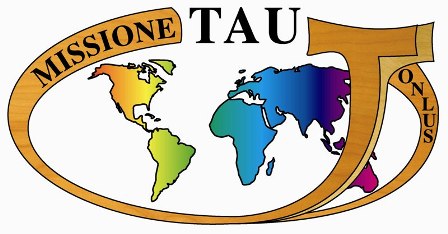              	     Via di Grottarossa, 301             	     00189 Roma               Tel. 06.90 28 63 29     	     Codice Fiscale : 97441880586               Web. Site: www.missionetau.it     			        E-mail: missionetau@fmsc.it    			        Cell. 333 8637430Carissime famiglie dell’Istituto Asisium,Vi comunichiamo che da lunedì 17 novembre a venerdì 21 novembre  presso la casetta (foresteria) si svolgerà la “settimana del libro e delle bambole da collezione” durante questa settimana sarà possibile acquistare gli oggetti esposti.Chi vuole donare dei libri può portarli presso la sede sopra indicati dalle ore 8.30 alle 16.30. Vi aspettiamo , nella certezza che parteciperete numerosi .Grazie a tutti per il tempo che ci dedicherete.Sr. Giorgina e sr. Ermellinacollaboratori e collaboratrici